PHOTOSHOP CHALLENGE - PICTURE FROM SCRATCHINSTRUCTIONS:Create a new file using a size of at least 4x6 and 300 resolution.Create a picture from scratch using the brushes, stamps, shapes, and paint bucket/gradient tools available in Photoshop.  Check the rubric provided to see additional requirements for this assignment.  Post your completed picture to your Weebly (under the Photoshop Assignments page).Copy your PSD file to the shared drive for grading purposes.Be creative!------------------------------------------------------------------------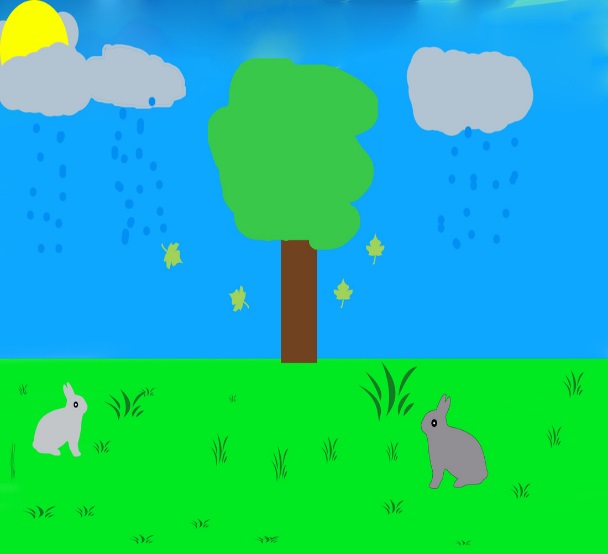 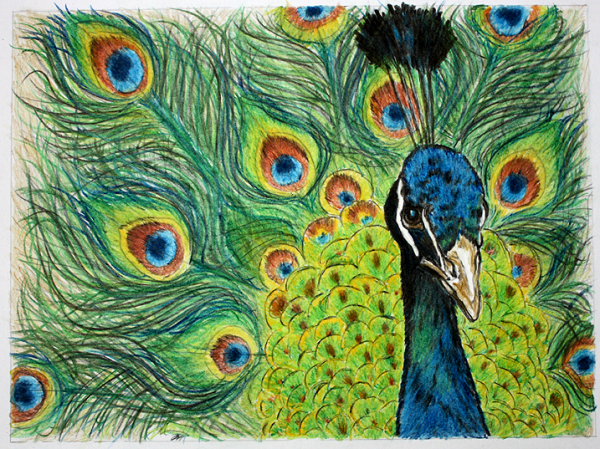 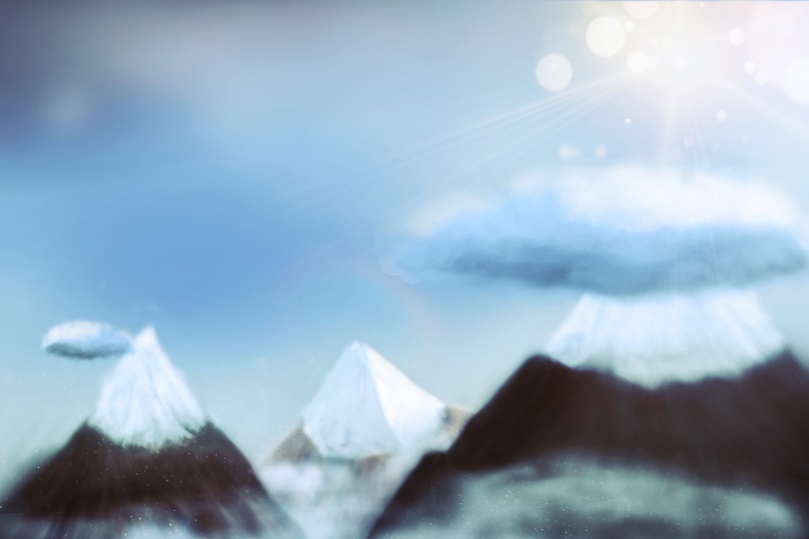 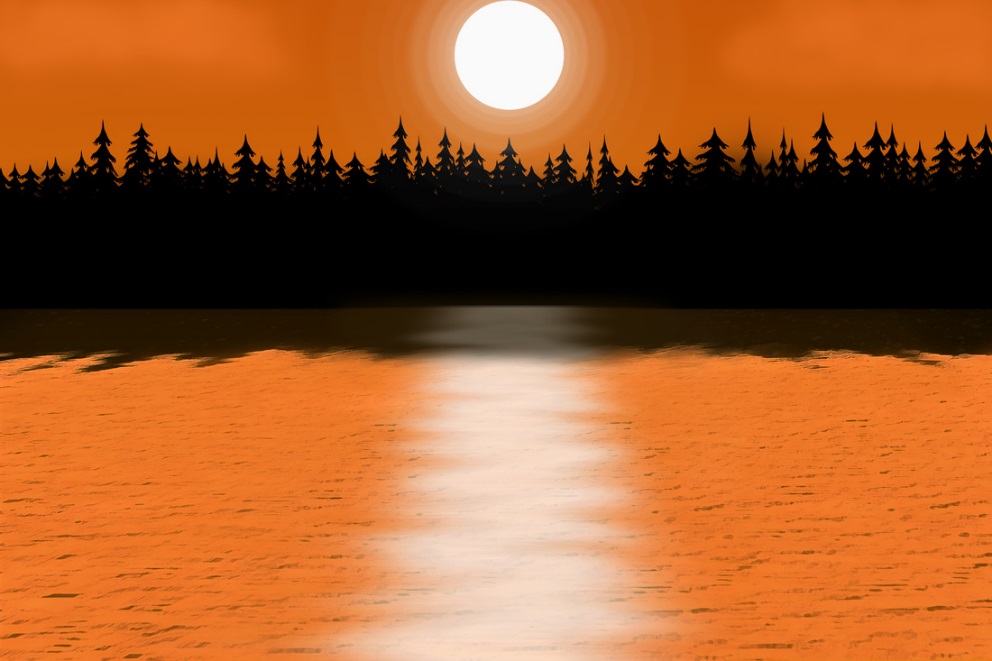 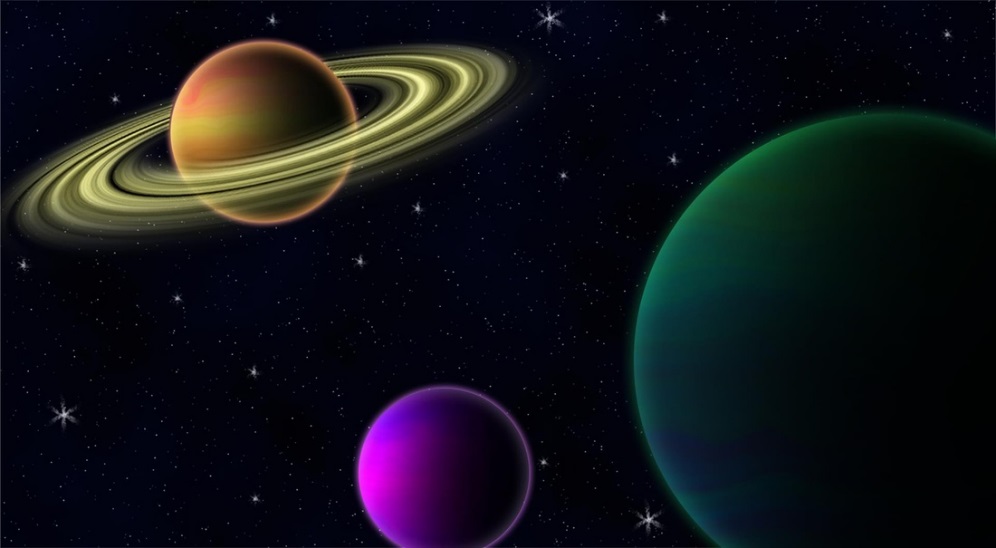 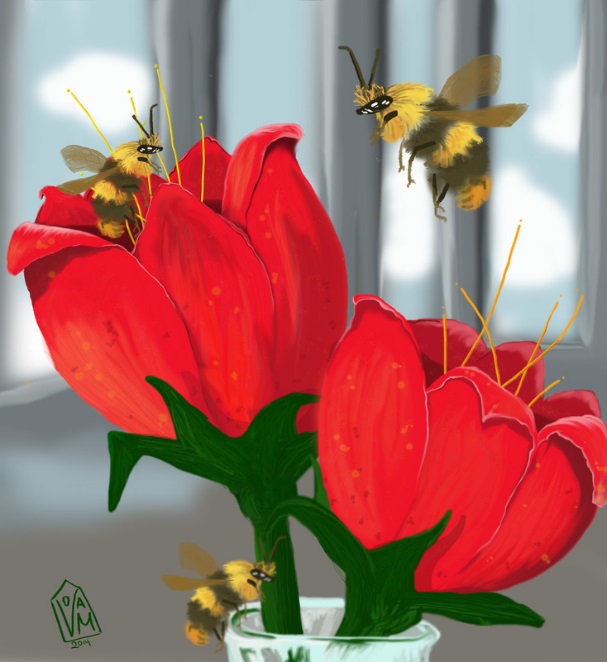 